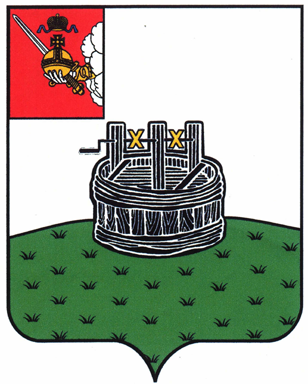 ГЛАВА ГРЯЗОВЕЦКОГО МУНИЦИПАЛЬНОГО ОКРУГАП О С Т А Н О В Л Е Н И Е                                г. Грязовец  О поощренииВ соответствии с Положением о Почетной грамоте главы Грязовецкого муниципального округа, Благодарности главы Грязовецкого муниципального округа, Благодарственном письме главы Грязовецкого муниципального округа и ценном подарке от имени главы Грязовецкого муниципального округа, утвержденным постановлением главы Грязовецкого муниципального округа от 10.11.2022 № 259 «О поощрениях главы Грязовецкого муниципального округа», рассмотрев представленные документы и протокол Комиссии по наградам при главе Грязовецкого муниципального округа от 24.03.2023 № 3,ПОСТАНОВЛЯЮ:Наградить Почетной грамотой главы Грязовецкого муниципального округа за         высокий профессионализм, эффективную организацию воспитательно-образовательного процесса в дошкольном учреждении, творческий подход в обучении и воспитании подрастающего поколения и многолетний добросовестный труд в отрасли образования Грязовецкого муниципального округа:КИСЕЛЕВУ Ирину Михайловну, воспитателя Муниципального бюджетного дошкольного образовательного учреждения Грязовецкого муниципального округа Вологодской области «Центр развития ребенка – детский сад № 5»;КОКАРЕВУ Татьяну Александровну, воспитателя Муниципального бюджетного дошкольного образовательного учреждения Грязовецкого муниципального округа Вологодской области «Центр развития ребенка – детский сад № 1»;ЧЕГОДАЕВУ Надежду Николаевну, воспитателя Муниципального бюджетного дошкольного образовательного учреждения Грязовецкого муниципального округа Вологодской области «Центр развития ребенка – детский сад № 4».Глава Грязовецкого муниципального округа                                               С.А. Фёкличев24.03.2023№   81